PODACI O PODNOSITELJU ZAHTJEVA	Radi korištenja vrtne parcele na temelju Odluke načinu dodjele i korištenju obradivog zemljišta u vlasništvu Grada Karlovca, pod kaznenom i materijalnom odgovornošću dajem sljedeću izjavu. 	Upoznat/a sam da se pod pojmom zajedničko domaćinstvo smatra svaka obiteljska ili druga zajednica osoba bez obzira na srodstvo, koje zajedno stanuju i zajedno podmiruju troškove života. Izjavljujem da moje zajedničko domaćinstvo čine: Članovi zajedničkog domaćinstva: 2. ____________________________________, ___________________________________________           Ime (ime oca-majke) i prezime                     srodstvo, OIB 3. ___________________________________, __________________________________________           Ime (ime oca-majke) i prezime                     srodstvo, OIB4. ____________________________________, ___________________________________________           Ime (ime oca-majke) i prezime                      srodstvo, OIB 5. ___________________________________, ___________________________________________           Ime (ime oca-majke) i prezime                       srodstvo, OIB 	Izjavljujem da ja i članovi zajedničkog domaćinstva nemamo u vlasništvu, suvlasništvu, zakupu ili na korištenju drugo obradivo zemljište na području Grada Karlovca. 	Izjavljujem i vlastoručnim potpisom potvrđujem da su podaci navedeni u ovoj izjavi i priloženim ispravama točni i potpuni te ovlašćujem Upravni odjel za razvoj grada, gospodarstvo i EU fondove da ih ima pravo provjeravati, obrađivati, čuvati i koristiti u skladu sa Zakonom o zaštiti osobnih podataka i drugim važećim propisima, a u svrhu dobivanja vrtne parcele na korištenje.  	Svojim potpisom potvrđujem da drugi član domaćinstva nije podnio istovjetan zahtjev.U Karlovcu , ____________ 2018. god.                                                							      ________________________________                                                                                           (vlastoručni potpis podnositelja zahtjeva) 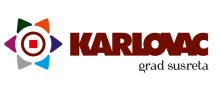 Upravni odjel za razvoj grada, gospodarstvo i EU fondoveOBRAZAC GV-GAZAZAHTJEV ZA KORIŠTENJE VRTNE PARCELE NA LOKACIJI GAZA, U ULICI PETRA FILIPCAIme i prezimeOIBAdresa stanovanjaStatus (zaposlen, nezaposlen, umirovljenik, ..)Telefon/mobitele-mailZahtjev za parcelu površine(zaokružiti)    a) 20 m²                     b) 40 m²               